Practice Sheet Information Your child is expected to practice a minimum of 75 minutes each week. This will give them a practice sheet mark of 100%. This sheet must be signed by a parent or guardian each week to verify the practice time. Students who are away on holidays may practice extra to make up the time missed. If a child is sick please fill in the space below to excuse the practice minute that week (in lieu of a note). Please record “SICK” or “HOLIDAY” on the days missed on the front of this practice sheet. Practice sheets are collected the second band class each week, or the date listed on the right of the record. At the end of each term, I will collect your sheet to ensure that the minutes recorded on your sheet matches what I have in my gradebook. www.gpmsinstrumentalmusic.weebly.com 2022-2023 DATES SEPTEMBER BEGINNER BAND CLINICS TUESDAY, SEPT 13 - 3:30-5:00 WEDNESDAY, SEPT 14 - 3:00-4:30 OCTOBER  - FALL CONCERT GRADE 7 AND 8 BANDS NOVEMBER  - REMEMBRANCE DAY PEFORMANCE NOVEMBER 10 10:00AM GRADE 8 BAND DECEMBER WINTER PLANT FUNDRAISER DETAILS TO COME WINTER CONCERT THURSDAY, DEC 15 SOUTHMINSTER UNITED CHURCH 7:00PM FEBRUARY  GRADE 6 RETREAT GRADE 7 RETREATDETAILS TO COME MARCH  - MARCH 13 - GRADE 8 BAND DAY AT LCI APRIL  - MUSIC FESTIVAL GRADE 6, 7, AND 8 BANDS MAY MAY 1 GRADE 7 BAND DAY FESTIVAL SPRING PLANT FUNDRAISER DETAILS TO COME MAY 2,3,4 GRADE 8 BAND TRIP TO BANFF JUNE SPRING CONCERT THURSDAY, JUNE 8 - 7PM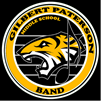 GRADE 8 PRACTICE RECORDName:_____________________________________Class: Band 62, 82GRADE 8 PRACTICE RECORDName:_____________________________________Class: Band 62, 82GRADE 8 PRACTICE RECORDName:_____________________________________Class: Band 62, 82GRADE 8 PRACTICE RECORDName:_____________________________________Class: Band 62, 82GRADE 8 PRACTICE RECORDName:_____________________________________Class: Band 62, 82GRADE 8 PRACTICE RECORDName:_____________________________________Class: Band 62, 82GRADE 8 PRACTICE RECORDName:_____________________________________Class: Band 62, 82GRADE 8 PRACTICE RECORDName:_____________________________________Class: Band 62, 82GRADE 8 PRACTICE RECORDName:_____________________________________Class: Band 62, 82GRADE 8 PRACTICE RECORDName:_____________________________________Class: Band 62, 82GRADE 8 PRACTICE RECORDName:_____________________________________Class: Band 62, 82WeekWedTHFriSASUMonTueTotalin minutesDue DateParent Initials1Sept 212Sept 283Oct. 54Oct. 125Oct. 196Oct 267Nov. 28Nov. 99Nov. 1610Nov 2311Nov 3012Dec. 713Dec. 1414Dec. 2115Dec 2816Jan 417Jan. 1118Jan 1819Jan 2520Feb. 121Feb. 822Feb. 1523Feb 2224Mar.125Mar. 826Mar. 1527Mar. 2228Mar 2929Apr.530Apr. 1231Apr. 1932Apr 2633May 334May 1035May 1736May 2437May 3138June 7